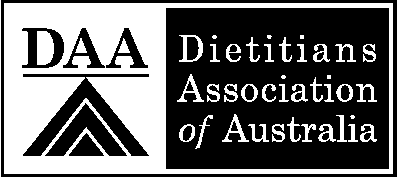 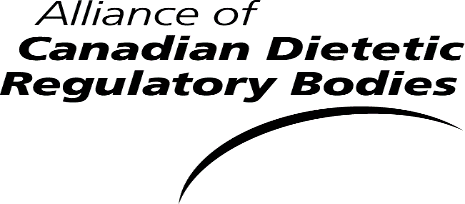 Mutual Recognition Voluntary Relationship Charter Verification FormApplicants Name:	     		Date of Request:      The above dietitian is a member in good standing with: The Dietitians Association of Australia Membership Number:      Full APD Status    Yes	  No Provincial Dietetic Regulatory Body in Canada.  Name of the Dietetic Regulatory Body:      Registration Number:      Class of Registration:      Date of First Registration:      Indicate whether this applicant:Is subject to a current or previous complaint, investigation, disciplinary or fitness to practice hearing conducted by either DAA or a Canadian Dietetic Regulatory Body.   YES     NOIf yes, provide details:      Is subject to any conditions, restrictions, or limitations on their practice imposed by DAA or a Canadian Dietetic Regulatory Body.   YES     NOIf yes, provide details:      Is subject to internal procedures that may affect standing or bring into question the applicant’s ability to practice lawfully and safely, such as: Non-payment of Fees; Non Compliance with Continuing Competency Program. YES     NOIf yes, provide details:      Is subject to other procedures that may affect standing or bring into question the applicant’s ability to practice lawfully and safely, such as: Criminal Investigation; Malpractice Conviction (Civil) YES     NO     Not known by DAA or Regulatory BodyIf yes, provide details:      Documents Attached                                                                      		Seal of DAA or Regulatory BodyInstructions:Please complete and sign the form.Affix licensing/regulatory board seal and place as indicated in the space above.Scan and email the form to: registration@collegeofdietitians.org or mail the form to: College of Dietitians of Ontario, 1810-5775 Yonge Street, Box 30, Toronto, ON M2M 4J1, CanadaThis form is valid for 90 days.DAAProvincial Dietetic Regulatory BodyCurrent APD Accreditation Period Expiry DateCurrent Registration Expiry DateSignature of Authorized PersonSignature of Authorized PersonNameNamePositionPositionDate (dd/mm/yr)Date (dd/mm/yr) Certified copy of Academic Transcript Certified copy of completion of practical training education (if not fully contained in the academic transcript) Current Registration or APD certificate as applicable    Current Registration or APD certificate as applicable   